Общественное объединение «Белорусская федерация баскетбола» 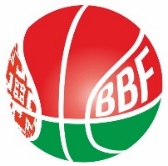 заявкаот команды ___________________, г. _____________ на участие в XXIХ Чемпионате Республики Беларусь по баскетболу сезона 2020-2021 гг. среди ____________ команд Тренерский состав, врачебно-медицинский персонал, представитель клубаНачальник УСиТ исполкома 			____________	______________________								     (подпись)Председатель федерации баскетбола региона	____________	______________________								      (подпись)Руководитель клуба/команды			____________	______________________							      (подпись)№п/пФамилия, имя, отчество(до 30 человек)Номерлиценз.ПОЛНАЯ датарожденияБаскетбольноегражданствоСпортивноеведомствоЕсли игрок заключает ПЕРВЫЙ профессион. контракт (отметить +)Рост (см)Амплуа (З, Ф, Ц)ПодписьигрокаВизаврача№п/пФ.И.О.Номерлиценз.Годрожд.ДолжностьОбразованиеТелефонПодпись1.2.3.4.5.